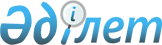 Ырғыз аудандық мәслихатының 2019 жылғы 4 қаңтардағы № 196 "2019-2021 жылдарға арналған Қызылжар ауылдық округ бюджетін бекіту туралы" шешіміне өзгерістер мен толықтыру енгізу туралыАқтөбе облысы Ырғыз аудандық мәслихатының 2019 жылғы 24 мамырдағы № 231 шешімі. Ақтөбе облысының Әділет департаментінде 2019 жылғы 29 мамырда № 6212 болып тіркелді
      Қазақстан Республикасының 2008 жылғы 4 желтоқсандағы Бюджет Кодексінің 9–1, 109-1 бабтарына, Қазақстан Республикасының 2001 жылғы 23 қаңтардағы "Қазақстан Республикасындағы жергілікті мемлекеттік басқару және өзін-өзі басқару туралы" Заңының 6 бабына сәйкес, Ырғыз аудандық мәслихаты ШЕШІМ ҚАБЫЛДАДЫ:
      1. Ырғыз аудандық мәслихатының 2019 жылғы 4 қаңтардағы № 196 "2019-2021 жылдарға арналған Қызылжар ауылдық округ бюджетін бекіту туралы" (нормативтік құқықтық актілерді мемлекеттік тіркеу тізілімінде № 3-5-204 тіркелген, 2019 жылы 1 ақпанда Қазақстан Республикасы нормативтік құқықтық актілерінің Эталондық бақылау банкінде электрондық түрде жарияланған) шешіміне мынадай өзгерістер мен толықтыру енгізілсін:
      1-тармақта:
      1) тармақшасында:
      кірістер – "91 560" сандары "99 112" сандарымен ауыстырылсын;
      оның ішінде :
      трансферттер түсімі – "87 812" сандары "95 364" сандарымен ауыстырылсын;
      2) тармақшасында:
      шығындар – "92 366,2" сандары "99 918,2" сандарымен ауыстырылсын;
      4-1 тармақта:
      бірінші абзац мынадай редакцияда жазылсын:
      "азаматтық қызметшілердің жекелеген санаттарының, мемлекеттік бюджет қаражаты есебінен ұсталатын ұйымдар қызметкерлерінің, қазыналық кәсіпорындар қызметкерлерінің жалақысын көтеруге - 15 229 мың теңге;";
      және мынадай мазмұндағы абзацпен толықтырылсын:
      "мемлекеттік әкімшілік қызметшілердің жекелеген санаттарының жалақысын көтеруге - 1 535 мың теңге.".
      2. Көрсетілген шешімнің 1-қосымшасы осы шешімнің қосымшасына сәйкес жаңа редакцияда жазылсын.
      3. "Ырғыз аудандық мәслихатының аппараты" мемлекеттік мекемесі заңнамада белгіленген тәртіппен:
      1) осы шешімді Ақтөбе облысының Әділет департаментінде мемлекеттік тіркеуді;
      2) осы шешімді Қазақстан Республикасы нормативтік құқықтық актілерінің Эталондық бақылау банкінде электрондық түрде ресми жариялауға жіберуді;
      3) осы шешімді Ырғыз ауданы әкімдігінің интернет-ресурсында орналастыруды қамтамасыз етсін.
      4. Осы шешім 2019 жылғы 1 қаңтардан бастап қолданысқа енгізіледі. 2019 жылға арналған Қызылжар ауылдық округ бюджеті
					© 2012. Қазақстан Республикасы Әділет министрлігінің «Қазақстан Республикасының Заңнама және құқықтық ақпарат институты» ШЖҚ РМК
				
      Ырғыз аудандық мәслихаты сессиясының төрағасы 

М. Турымов

      Ырғыз аудандық мәслихатының хатшысы 

К. Қосаяқов
Аудандық мәслихаттың2019 жылғы 24 мамырдағы № 231шешіміне қосымшаАудандық мәслихаттың2019 жылғы 4 қаңтардағы № 196шешіміне 1-қосымша
Санаты
Сыныбы
Ішкі сыныбы
Атауы
Атауы
Сомасы (мың теңге)
1
2
3
4
4
5
І. Кірістер
І. Кірістер
99 112
1
Салықтық түсімдер
Салықтық түсімдер
3 678
01
Табыс салығы
Табыс салығы
1 240
2
Жеке табыс салығы
Жеке табыс салығы
1 240
04
Меншiкке салынатын салықтар
Меншiкке салынатын салықтар
2 438
1
Мүлiкке салынатын салықтар
Мүлiкке салынатын салықтар
86
3
Жер салығы
Жер салығы
159
4
Көлiк құралдарына салынатын салық
Көлiк құралдарына салынатын салық
2 193
2
Салықтық емес түсiмдер
Салықтық емес түсiмдер
70
06
Басқа да салықтық емес түсiмдер
Басқа да салықтық емес түсiмдер
70
1
Басқа да салықтық емес түсiмдер
Басқа да салықтық емес түсiмдер
70
4
Трансферттердің түсімдері
Трансферттердің түсімдері
95 364
02
Мемлекеттiк басқарудың жоғары тұрған органдарынан түсетiн трансферттер
Мемлекеттiк басқарудың жоғары тұрған органдарынан түсетiн трансферттер
95 364
3
Аудандардың (облыстық маңызы бар қаланың) бюджетінен трансферттер
Аудандардың (облыстық маңызы бар қаланың) бюджетінен трансферттер
95 364
Функционалдық топ
Кіші функция
Бюджеттік бағдарла-малардың әкімшісі
Бағдарлама
Атауы
Сомасы (мың теңге)
1
2
3
4
5
6
ІІ Шығындар
99 918,2
01
Жалпы сипаттағы мемлекеттiк қызметтер 
22 555,2
1
Мемлекеттiк басқарудың жалпы функцияларын орындайтын өкiлдi, атқарушы және басқа органдар
22 555,2
124
Аудандық маңызы бар қала ,ауыл, кент, ауылдық округ әкімінің аппараты
22 555,2
001
Аудандық маңызы бар қала, ауыл, кент, ауылдық округ әкімінің қызметін қамтамасыз ету жөніндегі қызметтер
22 555,2
04
Бiлiм беру
53 074
1
Мектепке дейiнгi тәрбие және оқыту
53 074
124
Аудандық маңызы бар қала ,ауыл, кент, ауылдық округ әкімінің аппараты
53 074
041
Мектепке дейінгі білім беру ұйымдарында мемлекеттік білім беру тапсырысын іске асыру
53 074
07
Тұрғын үй-коммуналдық шаруашылық
3 884
3
Елді мекендерді көркейту
3 884
124
Аудандық маңызы бар қала ,ауыл, кент, ауылдық округ әкімінің аппараты
3 884
008
Елді мекендердегі көшелерді жарықтандыру
1 742
009
Елді мекендердің санитариясын қамтамасыз ету
400
011
Елді мекендерді абаттандыру мен көгалдандыру
1 742
08
Мәдениет, спорт, туризм және ақпараттық кеңістiк
18 178
1
Мәдениет саласындағы қызмет
18 178
124
Аудандық маңызы бар қала ,ауыл, кент, ауылдық округ әкімінің аппараты
18 178
006
Жергілікті деңгейде мәдени-демалыс жұмысын қолдау
18 178
12
Көлiк және коммуникация
120
1
Автомобиль көлігі
120
124
Аудандық маңызы бар қала ,ауыл, кент, ауылдық округ әкімінің аппараты
120
013
Аудандық маңызы бар қалаларда, ауылдарда, кенттерде, ауылдық округтерде автомобиль жолдарының жұмыс істеуін қамтамасыз ету
120
13
Басқалар
2 107
9
Басқалар
2 107
124
Аудандық маңызы бар қала ,ауыл, кент, ауылдық округ әкімінің аппараты
2 107
040
Өңірлерді дамытудың 2020 жылға дейінгі бағдарламасы шеңберінде өңірлерді экономикалық дамытуға жәрдемдесу бойынша шараларды іске асыруға ауылдық елді мекендерді жайластыруды шешуге арналған іс-шараларды іске асыру
2 107
ІІІ. Таза бюджеттік кредиттеу
0
Бюджеттік кредиттер
0
ІV. Қаржы активтерімен жасалатын операциялар бойынша сальдо
0
Қаржы активтерін сатып алу
0
V. Бюджет тапшылығы 
-806,2
VI. Бюджет тапшылығын қаржыландыру
806,2
Санаты
Сыныбы
Ішкі сыныбы
Атауы
Атауы
Сомасы (мың теңге)
1
2
3
4
4
5
8
Бюджет қаражаттарының пайдаланылатын қалдықтары
Бюджет қаражаттарының пайдаланылатын қалдықтары
806,2
01
Бюджет қаражаты қалдықтары
Бюджет қаражаты қалдықтары
806,2
1
Бюджет қаражатының бос қалдықтары
Бюджет қаражатының бос қалдықтары
806,2